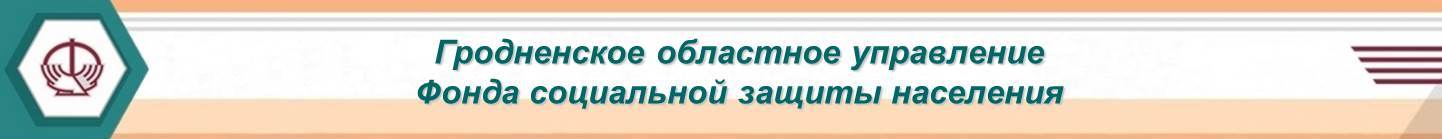 Изменения в порядке представления документов персонифицированного учета25 марта 2022 года Советом Министров Республики Беларусь принято постановление № 166, которым внесены изменения в Правила индивидуального (персонифицированного) учета застрахованных лиц в системе государственного социального страхования, утвержденные постановлением Совета Министров Республики Беларусь от 8 июля 1997 года № 837.Так, информация о приеме и увольнении по форме ПУ-2 с 1 апреля 2022 года должна представляться:при приеме на работу – не позднее 5 календарных дней со дня приема;при увольнении с работы – не позднее дня увольнения.Если же изменения касаются только реквизитов раздела 2 «Сведения о периодах работы по должности служащего, профессии рабочего» формы ПУ-2, то сроки предоставления сведений прежние – один раз в квартал не позднее 10-го числа месяца, следующего за отчетным кварталом.Указанные изменения распространяются на трудовые отношения, возникшие либо прекращенные с 1 апреля 2022 года.Кроме того, Постановлением предусмотрено, что с 1 июля 2022 года документы персонифицированного учета предоставляются только в виде электронных документов, подписанных электронной цифровой подписью.